SC UPSTATE COC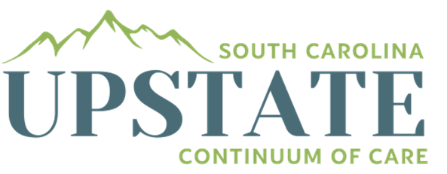 MONITORING NOTIFICATION LETTERDate: 		Agency Representative/Title	Agency Name			Agency Address			Agency Address			Re:Dear 				 :The Upstate Continuum of Care Monitoring Committee will be conducting annual visits to perform on-site monitoring of programs funded under the CoC Program, a McKinney-Vento Act homeless assistance program as defined in 24 CFR Part 578.In preparation for this visit, please assign a staff member most familiar with the project to be monitored as the point of contact who will have access to all program, administrative and financial files. The CoC Program Monitoring Instrument that will be used for the monitoring has been emailed to you with an electronic copy of this letter before or on the date this letter is mailed.  Please refer to the following table to determine the sections of the checklist that will be used to monitor your project:In preparation of the on-site monitoring, we ask that you mail or email the following as soon as possible:Letter certifying that Federal Funding either did or did not trigger the A-133 Audit requirements – letter should be signed by your Chief Financial Officer or your Executive Director;Copy of most recent audit, if applicable, or the 990 statement;Articles of Incorporation;Agency Bylaws;Current Roster of Board of Directors and each member’s duties; andCompleted Upstate CoC Homeless Housing SurveyPlease mail or email   main committee member assigned to this monitoring at   address and email address of main committee member assigned to this monitoring.We look forward to working with you on  		. If you have any questions regarding the onsite monitoring, please contact Candace Timmerman, CoC Monitoring Committee Chair: ctimmerman@megshouse.orgSincerely,Lorain Crowl, CEO United Housing Connections/Upstate CoC Advisory Council Chair135 Edinburgh Court	    		            Suite 201		                          Greenville, SC 29607Project:HUD Project #: Grant Term: Location:Date:Time:Project TypeMonitoring Instrument SectionRapid Re-Housing29-5Permanent Supportive Housing29-7Transitional Housing29-9Supportive Services Only29-8Safe Haven29-6Sections Utilized for All Monitoring29-3, 29-11, 29-12, 29-13, 29-14